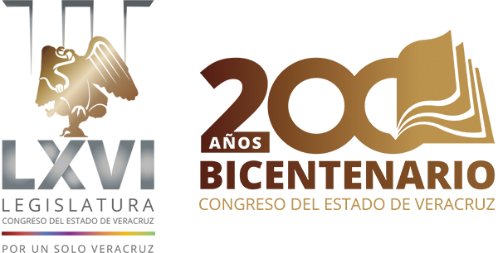 Proyecto de Ley de Ingresos, Presupuesto de Egresos y Plantilla de Personal 2025¿Qué aspecto considera más relevante en la elaboración del Proyecto de Ley de Ingresos, Presupuesto de Egresos y Plantilla de Personal 2025?NormativoProyecto de IngresosPresupuesto de Egresos y Plantilla de PersonalDerivado de la anterior qué temas considera necesario conocer, con respecto a elaboración  y contenido: Marco normativo.Acta de Cabildo, revisión del punto de acuerdo. Validación de Formatos. Recursos Extraordinarios (origen y periodicidad). Percepción de los techos financieros de la Ley de Ingresos.Validación de los techos financieros del Presupuesto de Egresos y de la Ley de Ingresos.¿El personal responsable de elaborar y presentar al Cabildo el Proyecto de Ley de Ingresos, Presupuesto de Egresos y Plantilla de Personal, asiste a la capacitación que el Congreso del Estado imparte para ese fin?No, solo asisten los edilesNo, no puede dejar sus actividades diarias No lo consideramos necesario, ya ha asistido en otras ocasionesPrevio a la entrega del Proyecto de Ley de Ingresos, Presupuesto de Egresos y Plantilla de Personal al Congreso del Estado de Veracruz, ¿revisa el comunicado dónde se detallan las condiciones, calendario, forma de entrega, y cuida seguir las indicaciones puntualmente? Sí, pero no localicé el avisoNo, ya lo he entregado anteriormente y lo entrego igualNoDurante el proceso de elaboración del proyecto de Ley de Ingresos, Presupuesto de Egresos y Plantilla de Personal, detalle qué formatos le cuesta más trabajo realizar: _________________________________________________________________ De los siguientes temas, ¿cuál considera que sería más relevante o necesario explicar detalladamente, en el curso de capacitación?Recursos Extraordinarios (origen y periodicidad)Ingresos por convenios con montos (incluye estímulos fiscales ISR y subsidios estatales).Modificación de tasas, cuotas o tarifas y anexos necesarios.Otro:______________________________________________Señale cuál de las siguientes tres acciones realiza el Cabildo, con la finalidad de validar las cifras que forman parte del Proyecto de Ley de Ingresos, Presupuesto de Egresos y Plantilla de Personal, previo a su aprobación:Verificar que la suma del total por mes del calendario de ingresos sea igual al importe por mes del calendario del presupuesto de egresos.Sustentar adecuadamente las proyecciones en cuentas que no tienen movimientos en ejercicios anteriores.Adjuntar copia de los convenios con montos para tener certeza de la recaudación8.- Para realizar la entrega del Proyecto de la Ley de Ingresos, Presupuesto de Egresos y Plantilla de Personal al Congreso del Estado, ¿qué procedimiento le resulta más conveniente?Asistir en la fecha y hora establecida en el Calendario elaborado por el Congreso para tal fin.Acudir al H. Congreso sin cita9.- ¿Qué tema se le complica más al momento de elaborar el Proyecto de la Ley de Ingresos, Presupuesto de Egresos y Plantilla de Personal?a) Ley de Ingresosb) Presupuesto de Egresosc) Plantilla de Personal